高等学校毕业生登记表此表存入本人档案               山东省人力资源和社会保障厅制姓名卢倩性别女出生年月日1995.8.18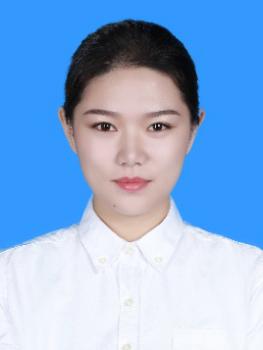 民族汉族政治面貌团员籍贯陕西毕业学校青岛黄海学院毕业院系建筑工程所学专业工程造价本人简历自何年何月起至何年何月止自何年何月起至何年何月止在何地、何校（单位）学习（任何职）在何地、何校（单位）学习（任何职）在何地、何校（单位）学习（任何职）在何地、何校（单位）学习（任何职）本人简历2001.9-2007.62001.9-2007.6北京市羊坊店第四小学北京市羊坊店第四小学北京市羊坊店第四小学北京市羊坊店第四小学本人简历2007.9-2008.62007.9-2008.6沙河营小学沙河营小学沙河营小学沙河营小学本人简历2008.9-2011.62008.9-2011.6沙河营初级中学沙河营初级中学沙河营初级中学沙河营初级中学本人简历2011.9-2014.62011.9-2014.6城固县第一中学（高中）城固县第一中学（高中）城固县第一中学（高中）城固县第一中学（高中）本人简历2014.9-2018．62014.9-2018．6青岛黄海学院青岛黄海学院青岛黄海学院青岛黄海学院所获奖 惩2015年优秀学生奖、2015年优秀学生会卫生部干部奖、2016年大学生阳光社团优秀社团志愿者2015年优秀学生奖、2015年优秀学生会卫生部干部奖、2016年大学生阳光社团优秀社团志愿者2015年优秀学生奖、2015年优秀学生会卫生部干部奖、2016年大学生阳光社团优秀社团志愿者2015年优秀学生奖、2015年优秀学生会卫生部干部奖、2016年大学生阳光社团优秀社团志愿者2015年优秀学生奖、2015年优秀学生会卫生部干部奖、2016年大学生阳光社团优秀社团志愿者2015年优秀学生奖、2015年优秀学生会卫生部干部奖、2016年大学生阳光社团优秀社团志愿者毕业设计毕业设计题目：徐家村改造商品房项目B8#住宅楼投标书编制毕业设计题目：徐家村改造商品房项目B8#住宅楼投标书编制毕业设计题目：徐家村改造商品房项目B8#住宅楼投标书编制毕业设计题目：徐家村改造商品房项目B8#住宅楼投标书编制毕业设计题目：徐家村改造商品房项目B8#住宅楼投标书编制毕业设计题目：徐家村改造商品房项目B8#住宅楼投标书编制自我鉴定　　在学习时，以"独立思考"作为自己的座右铭，时刻不忘警戒。随着学习的进步，我不止是学到了公共基础学科知识和很多专业知识，我的心智也有了一个质的飞跃，能较快速的掌握一种新的技术知识，我认为这对于将来很重要。在学习知识这段时间里，我更与老师建立了浓厚的师生情谊。老师们的谆谆教导，使我体会了学习的乐趣。我与身边许多同学，也建立了良好的学习关系，互帮互助，克服难关，更锻炼了自我的动手和分析问题能力，受益匪浅。　　通过大学生活，学到了很多知识，更重要的是有了较快掌握一种新事物的能力。思想变成熟了许多，性格更坚毅了。认识了许多同学和老师，建立起友谊，并在与他们的交往中提升了自身素质，认清了自身的一些短处并尽力改正。社会实践能力也有很大提高，为将来走向社会奠定基础。                学生本人签字：　　在学习时，以"独立思考"作为自己的座右铭，时刻不忘警戒。随着学习的进步，我不止是学到了公共基础学科知识和很多专业知识，我的心智也有了一个质的飞跃，能较快速的掌握一种新的技术知识，我认为这对于将来很重要。在学习知识这段时间里，我更与老师建立了浓厚的师生情谊。老师们的谆谆教导，使我体会了学习的乐趣。我与身边许多同学，也建立了良好的学习关系，互帮互助，克服难关，更锻炼了自我的动手和分析问题能力，受益匪浅。　　通过大学生活，学到了很多知识，更重要的是有了较快掌握一种新事物的能力。思想变成熟了许多，性格更坚毅了。认识了许多同学和老师，建立起友谊，并在与他们的交往中提升了自身素质，认清了自身的一些短处并尽力改正。社会实践能力也有很大提高，为将来走向社会奠定基础。                学生本人签字：　　在学习时，以"独立思考"作为自己的座右铭，时刻不忘警戒。随着学习的进步，我不止是学到了公共基础学科知识和很多专业知识，我的心智也有了一个质的飞跃，能较快速的掌握一种新的技术知识，我认为这对于将来很重要。在学习知识这段时间里，我更与老师建立了浓厚的师生情谊。老师们的谆谆教导，使我体会了学习的乐趣。我与身边许多同学，也建立了良好的学习关系，互帮互助，克服难关，更锻炼了自我的动手和分析问题能力，受益匪浅。　　通过大学生活，学到了很多知识，更重要的是有了较快掌握一种新事物的能力。思想变成熟了许多，性格更坚毅了。认识了许多同学和老师，建立起友谊，并在与他们的交往中提升了自身素质，认清了自身的一些短处并尽力改正。社会实践能力也有很大提高，为将来走向社会奠定基础。                学生本人签字：　　在学习时，以"独立思考"作为自己的座右铭，时刻不忘警戒。随着学习的进步，我不止是学到了公共基础学科知识和很多专业知识，我的心智也有了一个质的飞跃，能较快速的掌握一种新的技术知识，我认为这对于将来很重要。在学习知识这段时间里，我更与老师建立了浓厚的师生情谊。老师们的谆谆教导，使我体会了学习的乐趣。我与身边许多同学，也建立了良好的学习关系，互帮互助，克服难关，更锻炼了自我的动手和分析问题能力，受益匪浅。　　通过大学生活，学到了很多知识，更重要的是有了较快掌握一种新事物的能力。思想变成熟了许多，性格更坚毅了。认识了许多同学和老师，建立起友谊，并在与他们的交往中提升了自身素质，认清了自身的一些短处并尽力改正。社会实践能力也有很大提高，为将来走向社会奠定基础。                学生本人签字：　　在学习时，以"独立思考"作为自己的座右铭，时刻不忘警戒。随着学习的进步，我不止是学到了公共基础学科知识和很多专业知识，我的心智也有了一个质的飞跃，能较快速的掌握一种新的技术知识，我认为这对于将来很重要。在学习知识这段时间里，我更与老师建立了浓厚的师生情谊。老师们的谆谆教导，使我体会了学习的乐趣。我与身边许多同学，也建立了良好的学习关系，互帮互助，克服难关，更锻炼了自我的动手和分析问题能力，受益匪浅。　　通过大学生活，学到了很多知识，更重要的是有了较快掌握一种新事物的能力。思想变成熟了许多，性格更坚毅了。认识了许多同学和老师，建立起友谊，并在与他们的交往中提升了自身素质，认清了自身的一些短处并尽力改正。社会实践能力也有很大提高，为将来走向社会奠定基础。                学生本人签字：　　在学习时，以"独立思考"作为自己的座右铭，时刻不忘警戒。随着学习的进步，我不止是学到了公共基础学科知识和很多专业知识，我的心智也有了一个质的飞跃，能较快速的掌握一种新的技术知识，我认为这对于将来很重要。在学习知识这段时间里，我更与老师建立了浓厚的师生情谊。老师们的谆谆教导，使我体会了学习的乐趣。我与身边许多同学，也建立了良好的学习关系，互帮互助，克服难关，更锻炼了自我的动手和分析问题能力，受益匪浅。　　通过大学生活，学到了很多知识，更重要的是有了较快掌握一种新事物的能力。思想变成熟了许多，性格更坚毅了。认识了许多同学和老师，建立起友谊，并在与他们的交往中提升了自身素质，认清了自身的一些短处并尽力改正。社会实践能力也有很大提高，为将来走向社会奠定基础。                学生本人签字：院系评定                    辅导员签字：                   院 系 盖 章                    辅导员签字：                   院 系 盖 章                    辅导员签字：                   院 系 盖 章                    辅导员签字：                   院 系 盖 章                    辅导员签字：                   院 系 盖 章                    辅导员签字：                   院 系 盖 章学校意见                 学 校 盖 章                 学 校 盖 章                 学 校 盖 章                 学 校 盖 章                 学 校 盖 章                 学 校 盖 章